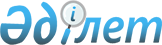 О внесении изменений и дополнения в решение маслихата от 22 декабря 2016 года № 76 "О бюджете Аулиекольского района на 2017-2019 годы"Решение маслихата Аулиекольского района Костанайской области от 29 ноября 2017 года № 151. Зарегистрировано Департаментом юстиции Костанайской области 11 декабря 2017 года № 7358      В соответствии со статьями 106, 109 Бюджетного кодекса Республики Казахстан от 4 декабря 2008 года и подпунктом 1) пункта 1 статьи 6 Закона Республики Казахстан от 23 января 2001 года "О местном государственном управлении и самоуправлении в Республике Казахстан" Аулиекольский районный маслихат РЕШИЛ:

      1. Внести в решение маслихата от 22 декабря 2016 года № 76 "О бюджете Аулиекольского района на 2017-2019 годы" (зарегистрировано в Реестре государственной регистрации нормативных правовых актов под № 6776, опубликовано 12 января 2017 года в газете "Әулиекөл") следующие изменения и дополнение:

      пункт 1 указанного решения изложить в новой редакции: 

      "1. Утвердить бюджет Аулиекольского района на 2017-2019 годы согласно приложениям 1, 2 и 3 соответственно, в том числе на 2017 год в следующих объемах:

      1) доходы – 4368052,4 тысячи тенге, в том числе по:

      налоговым поступлениям – 921954, 0 тысячи тенге;

      неналоговым поступлениям – 22027,0 тысяч тенге;

      поступлениям от продажи основного капитала – 11800,0 тысяч тенге;

      поступлениям трансфертов – 3412271,4 тысячи тенге;

      2) затраты – 4508780,0 тысяч тенге;

      3) чистое бюджетное кредитование – 82616,2 тысячи тенге, в том числе:

      бюджетные кредиты – 100862,2 тысячи тенге;

      погашение бюджетных кредитов – 18246,0 тысяч тенге;

      4) сальдо по операциям с финансовыми активами – 0 тысяч тенге;

      5) дефицит (профицит) бюджета – -223343,8 тысяч тенге; 

      6) финансирование дефицита (использование профицита) бюджета – 223343,8 тысяч тенге.";

      подпункты 2), 3), 4), 5) и 6) пункта 3 указанного решения изложить в новой редакции:

      "2) доплату учителям за замещение на период обучения основного сотрудника в сумме 1099,0 тысяч тенге;

      3) внедрение обусловленной денежной помощи по проекту "Өрлеу" в сумме 2740,0 тысяч тенге; 

      4) реализацию Плана мероприятий по обеспечению прав и улучшению качества жизни инвалидов в Республике Казахстан на 2012-2018 годы в сумме 7808,0 тысяч тенге;

      5) предоставление субсидий на переезд в сумме 3345,0 тысяч тенге;

      6) частичное субсидирование заработной платы в сумме 5047,0 тысяч тенге;";

      подпункт 1) пункта 3 указанного решения исключить;

      подпункты 4), 5), 6), 7), 9), 10) и 12) пункта 4 указанного решения изложить в новой редакции:

      "4) доучивание специалистов, направленных на профессиональную подготовку в 2016 году по Дорожной карте занятости - 2020 в сумме 2220,0 тысяч тенге;

      5) возмещение расходов по найму (аренде) жилья для переселенцев и оралманов в сумме 4533,4 тысячи тенге;

      6) обучение бухгалтеров в сумме 455,3 тысячи тенге;

      7) проведение аудита специального назначения в сумме 340,0 тысяч тенге;

      9) проведение ветеринарных мероприятий по энзотических болезням животных в сумме 1553,0 тысячи тенге;

      10) на разработку землеустроительной документации, топографирование и устройство ограждений почвенных очагов сибиреязвенных захоронений в сумме 4137,5 тысяч тенге;

      12) краткосрочное профессиональное обучение рабочих кадров по востребованным на рынке труда профессиям и навыкам, включая обучение в мобильных центрах, в рамках Программы развития продуктивной занятости и массового предпринимательства на 2017-2021 годы в сумме 29777,7 тысяч тенге.";

      пункты 5 и 5-1 указанного решения изложить в новой редакции:

      "5. Учесть, что в бюджете района на 2017 год предусмотрено поступление целевого трансферта на развитие из областного бюджета на развитие системы водоснабжения и водоотведения в сумме 26508,1 тысяча тенге.

      5-1. Учесть, что в бюджете района на 2017 год предусмотрено поступление целевого трансферта на развитие из областного бюджета на строительство и реконструкцию объектов начального, основного среднего и общего среднего образования в сумме 254610,8 тысяч тенге.";

      дополнить указанное решение пунктом 8-3 следующего содержания:

      "8-3. Учесть в бюджете района на 2017 год обслуживание долга по выплате вознаграждений по бюджетным кредитам, подлежащих перечислению в областной бюджет в сумме 29,7 тысяч тенге."; 

      приложения 1, 2 и 5 указанного решения изложить в новой редакции согласно приложениям 1, 2 и 3 к настоящему решению.

      2. Настоящее решение вводится в действие с 1 января 2017 года.



      "СОГЛАСОВАНО"

      Руководитель государственного

      учреждения "Отдел экономики

      и бюджетного планирования акимата

      Аулиекольского района"

      __________________ Т.И. Печникова

      29 ноября 2017 года

 Бюджет Аулиекольского района на 2017 год Бюджет Аулиекольского района на 2018 год Перечень бюджетных программ каждого района в городе, города районного значения, поселка, села, сельского округа на 2017 год
					© 2012. РГП на ПХВ «Институт законодательства и правовой информации Республики Казахстан» Министерства юстиции Республики Казахстан
				
      Председатель внеочередной сессии,

      и.о. секретаря районного маслихата

М. Есенгалиев
Приложение 1
к решению маслихата
от 29 ноября 2017 года № 151Приложение 1
к решению маслихата
от 22 декабря 2016 года № 76 Категория

Категория

Категория

Категория

Категория

Сумма, тысяч тенге

Класс

Класс

Класс

Класс

Сумма, тысяч тенге

Подкласс

Подкласс

Подкласс

Сумма, тысяч тенге

Наименование

Сумма, тысяч тенге

I. Доходы

4368052,4

1

Налоговые поступления

921954,0

01

Подоходный налог 

400473,0

2

Индивидуальный подоходный налог 

400473,0

03

Социальный налог

270623,0

1

Социальный налог

270623,0

04

Налоги на собственность

186996,0

1

Налоги на имущество

106545,0

3

Земельный налог

5062,0

4

Налог на транспортные средства

71325,0

5

Единый земельный налог

4064,0

05

Внутренние налоги на товары, работы и услуги

56660,0

2

Акцизы

5227,0

3

Поступления за использование природных и других ресурсов

32468,0

4

Сборы за ведение предпринимательской и профессиональной деятельности

18965,0

08

Обязательные платежи, взимаемые за совершение юридически значимых действий и (или) выдачу документов уполномоченными на то государственными органами или должностными лицами 

7202,0

1

Государственная пошлина

7202,0

2

Неналоговые поступления

22027,0

01

Доходы от государственной собственности

2108,0

5

Доходы от аренды имущества, находящегося в государственной собственности

2108,0

02

Поступления от реализации товаров (работ, услуг) государственными учреждениями, финансируемыми из государственного бюджета

7800,0

1

Поступления от реализации товаров (работ, услуг) государственными учреждениями, финансируемыми из государственного бюджета

7800,0

04

Штрафы, пени, санкции, взыскания, налагаемые государственными учреждениями, финансируемыми из государственного бюджета, а также содержащимися и финансируемыми из бюджета (сметы расходов) Национального Банка Республики Казахстан

1218,0

1

Штрафы, пени, санкции, взыскания, налагаемые государственными учреждениями, финансируемыми из государственного бюджета, а также содержащимися и финансируемыми из бюджета (сметы расходов) Национального Банка Республики Казахстан, за исключением поступлений от организаций нефтяного сектора

1218,0

06

Прочие неналоговые поступления 

10901,0

1

Прочие неналоговые поступления 

10901,0

3

Поступления от продажи основного капитала

11800,0

03

Продажа земли и нематериальных активов

11800,0

1

Продажа земли

7800,0

2

Продажа нематериальных активов

4000,0

4

Поступления трансфертов

3412271,4

02

Трансферты из вышестоящих органов государственного управления

3412271,4

2

Трансферты из областного бюджета

3412271,4

Функциональная группа

Функциональная группа

Функциональная группа

Функциональная группа

Функциональная группа

Сумма,
тысяч тенге

Функциональная подгруппа

Функциональная подгруппа

Функциональная подгруппа

Функциональная подгруппа

Сумма,
тысяч тенге

Администратор бюджетных программ

Администратор бюджетных программ

Администратор бюджетных программ

Сумма,
тысяч тенге

Программа 

Программа 

Сумма,
тысяч тенге

Наименование

Сумма,
тысяч тенге

II. Затраты

4508780,0

01

Государственные услуги общего характера

434514,6

1

Представительные, исполнительные и другие органы, выполняющие общие функции государственного управления

352119,3

112

Аппарат маслихата района (города областного значения)

19620,0

001

Услуги по обеспечению деятельности маслихата района (города областного значения)

19620,0

122

Аппарат акима района (города областного значения) 

121928,5

001

Услуги по обеспечению деятельности акима района (города областного значения)

88928,5

003

Капитальные расходы государственного органа

33000,0

123

Аппарат акима района в городе, города районного значения, поселка, села, сельского округа

210570,8

001

Услуги по обеспечению деятельности акима района в городе, города районного значения, поселка, села, сельского округа

204617,8

022

Капитальные расходы государственного органа

5953,0

2

Финансовая деятельность

23919,5

452

Отдел финансов района (города областного значения)

23919,5

001

Услуги по реализации государственной политики в области исполнения бюджета и управления коммунальной собственностью района (города областного значения)

18558,5

010

Приватизация, управление коммунальным имуществом, постприватизационная деятельность и регулирование споров, связанных с этим 

5361,0

5

Планирование и статистическая деятельность

20834,8

453

Отдел экономики и бюджетного планирования района (города областного значения)

20834,8

001

Услуги по реализации государственной политики в области формирования и развития экономической политики, системы государственного планирования

17859,8

004

Капитальные расходы государственного органа

2975,0

9

Прочие государственные услуги общего характера

37641,0

458

Отдел жилищно-коммунального хозяйства, пассажирского транспорта и автомобильных дорог района (города областного значения)

37641,0

001

Услуги по реализации государственной политики на местном уровне в области жилищно-коммунального хозяйства, пассажирского транспорта и автомобильных дорог

11800,0

067

Капитальные расходы подведомственных государственных учреждений и организаций

25841,0

02

Оборона

12048,0

1

Военные нужды

9748,0

122

Аппарат акима района (города областного значения)

9748,0

005

Мероприятия в рамках исполнения всеобщей воинской обязанности

9748,0

2

Организация работы по чрезвычайным ситуациям

2300,0

122

Аппарат акима района (города областного значения)

2300,0

006

Предупреждение и ликвидация чрезвычайных ситуаций масштаба района (города областного значения)

2300,0

04

Образование

3085298,0

1

Дошкольное воспитание и обучение

509204,6

464

Отдел образования района (города областного значения)

255093,8

009

Обеспечение деятельности организаций дошкольного воспитания и обучения

187984,5

040

Реализация государственного образовательного заказа в дошкольных организациях образования

67109,3

467

Отдел строительства района (города областного значения)

254110,8

037

Строительство и реконструкция объектов дошкольного воспитания и обучения

254110,8

2

Начальное, основное среднее и общее среднее образование

2463484,3

123

Аппарат акима района в городе, города районного значения, поселка, села, сельского округа

7799,7

005

Организация бесплатного подвоза учащихся до школы и обратно в сельской местности

7799,7

464

Отдел образования района (города областного значения)

2407300,6

003

Общеобразовательное обучение 

2324526,1

006

Дополнительное образование для детей 

82774,5

465

Отдел физической культуры и спорта района (города областного значения)

47884,0

017

Дополнительное образование для детей и юношества по спорту

47884,0

467

Отдел строительства района (города областного значения)

500,0

024

Строительство и реконструкция объектов начального, основного среднего и общего среднего образования

500,0

9

Прочие услуги в области образования

112609,1

464

Отдел образования района (города областного значения)

112609,1

001

Услуги по реализации государственной политики на местном уровне в области образования 

16196,9

005

Приобретение и доставка учебников, учебно-методических комплексов для государственных учреждений образования района (города областного значения)

58318,0

015

Ежемесячные выплаты денежных средств опекунам (попечителям) на содержание ребенка-сироты (детей-сирот), и ребенка (детей), оставшегося без попечения родителей

18810,0

067

Капитальные расходы подведомственных государственных учреждений и организаций

19284,2

06

Социальная помощь и социальное обеспечение 

239312,8

1

Социальное обеспечение

46409,3

451

Отдел занятости и социальных программ района (города областного значения)

42160,4

005

Государственная адресная социальная помощь

2489,4

016

Государственные пособия на детей до 18 лет

36191,5

025

Внедрение обусловленной денежной помощи по проекту "Өрлеу"

3479,5

464

Отдел образования района (города областного значения)

4248,9

030

Содержание ребенка (детей), переданного патронатным воспитателям

4248,9

2

Социальная помощь

155337,0

451

Отдел занятости и социальных программ района (города областного значения)

155337,0

002

Программа занятости

71227,1

006

Оказание жилищной помощи

6170,0

007

Социальная помощь отдельным категориям нуждающихся граждан по решениям местных представительных органов

19873,0

010

Материальное обеспечение детей-инвалидов, воспитывающихся и обучающихся на дому

1521,0

014

Оказание социальной помощи нуждающимся гражданам на дому

31378,8

017

Обеспечение нуждающихся инвалидов обязательными гигиеническими средствами и предоставление услуг специалистами жестового языка, индивидуальными помощниками в соответствии с индивидуальной программой реабилитации инвалида

8356,1

023

Обеспечение деятельности центров занятости населения

16811,0

9

Прочие услуги в области социальной помощи и социального обеспечения

37566,5

451

Отдел занятости и социальных программ района (города областного значения)

37566,5

001

Услуги по реализации государственной политики на местном уровне в области обеспечения занятости и реализации социальных программ для населения

29242,5

011

Оплата услуг по зачислению, выплате и доставке пособий и других социальных выплат

516,0

050

Реализация Плана мероприятий по обеспечению прав и улучшению качества жизни инвалидов в Республике Казахстан на 2012 – 2018 годы

7808,0

07

Жилищно-коммунальное хозяйство

31569,6

2

Коммунальное хозяйство

26508,1

467

Отдел строительства района (города областного значения)

26508,1

058

Развитие системы водоснабжения и водоотведения в сельских населенных пунктах

26508,1

3

Благоустройство населенных пунктов

5061,5

458

Отдел жилищно-коммунального хозяйства, пассажирского транспорта и автомобильных дорог района (города областного значения)

5061,5

018

Благоустройство и озеленение населенных пунктов

5061,5

08

Культура, спорт, туризм и информационное пространство

208121,5

1

Деятельность в области культуры

60420,6

455

Отдел культуры и развития языков района (города областного значения)

60420,6

003

Поддержка культурно-досуговой работы

60420,6

2

Спорт 

44270,2

465

Отдел физической культуры и спорта района (города областного значения)

44270,2

001

Услуги по реализации государственной политики на местном уровне в сфере физической культуры и спорта

8957,7

004

Капитальные расходы государственного органа

2975,0

005

Развитие массового спорта и национальных видов спорта

23642,5

006

Проведение спортивных соревнований на районном (города областного значения) уровне

1255,0

007

Подготовка и участие членов сборных команд района (города областного значения) по различным видам спорта на областных спортивных соревнованиях

7440,0

3

Информационное пространство

74795,2

455

Отдел культуры и развития языков района (города областного значения)

71583,2

006

Функционирование районных (городских) библиотек

62736,7

007

Развитие государственного языка и других языков народа Казахстана

8846,5

456

Отдел внутренней политики района (города областного значения)

3212,0

002

Услуги по проведению государственной информационной политики

3212,0

9

Прочие услуги по организации культуры, спорта, туризма и информационного пространства

28635,5

455

Отдел культуры и развития языков района (города областного значения)

13032,5

001

Услуги по реализации государственной политики на местном уровне в области развития языков и культуры

10057,5

010

Капитальные расходы государственного органа

2975,0

456

Отдел внутренней политики района (города областного значения)

15603,0

001

Услуги по реализации государственной политики на местном уровне в области информации, укрепления государственности и формирования социального оптимизма граждан

9197,0

003

Реализация мероприятий в сфере молодежной политики

6406,0

10

Сельское, водное, лесное, рыбное хозяйство, особо охраняемые природные территории, охрана окружающей среды и животного мира, земельные отношения

118522,3

1

Сельское хозяйство

93749,1

462

Отдел сельского хозяйства района (города областного значения)

17332,2

001

Услуги по реализации государственной политики на местном уровне в сфере сельского хозяйства 

17332,2

473

Отдел ветеринарии района (города областного значения)

76416,9

001

Услуги по реализации государственной политики на местном уровне в сфере ветеринарии

17732,1

007

Организация отлова и уничтожения бродячих собак и кошек

1580,8

009

Проведение ветеринарных мероприятий по энзоотическим болезням животных

1553,0

011

Проведение противоэпизоотических мероприятий

55355,0

047

Возмещение владельцам стоимости обезвреженных (обеззараженных) и переработанных без изъятия животных, продукции и сырья животного происхождения, представляющих опасность для здоровья

196,0

6

Земельные отношения

10300,0

463

Отдел земельных отношений района (города областного значения)

10300,0

001

Услуги по реализации государственной политики в области регулирования земельных отношений на территории района (города областного значения)

10300,0

9

Прочие услуги в области сельского, водного, лесного, рыбного хозяйства, охраны окружающей среды и земельных отношений

14473,2

453

Отдел экономики и бюджетного планирования района (города областного значения)

14473,2

099

Реализация мер по оказанию социальной поддержки специалистов 

14473,2

11

Промышленность, архитектурная, градостроительная и строительная деятельность

57409,3

2

Архитектурная, градостроительная и строительная деятельность

57409,3

467

Отдел строительства района (города областного значения)

10513,3

001

Услуги по реализации государственной политики на местном уровне в области строительства

10513,3

468

Отдел архитектуры и градостроительства района (города областного значения)

46896,0

001

Услуги по реализации государственной политики в области архитектуры и градостроительства на местном уровне 

8300,0

003

Разработка схем градостроительного развития территории района и генеральных планов населенных пунктов

38596,0

12

Транспорт и коммуникации

210560,4

1

Автомобильный транспорт

210560,4

123

Аппарат акима района в городе, города районного значения, поселка, села, сельского округа

26992,0

013

Обеспечение функционирования автомобильных дорог в городах районного значения, поселках, селах, сельских округах

26992,0

458

Отдел жилищно-коммунального хозяйства, пассажирского транспорта и автомобильных дорог района (города областного значения)

183568,4

022

Развитие транспортной инфраструктуры

146250,4

023

Обеспечение функционирования автомобильных дорог

37318,0

13

Прочие

8449,0

3

Поддержка предпринимательской деятельности и защита конкуренции

8449,0

469

Отдел предпринимательства района (города областного значения)

8449,0

001

Услуги по реализации государственной политики на местном уровне в области развития предпринимательства 

8449,0

14

Обслуживание долга

29,7

1

Обслуживание долга

29,7

452

Отдел финансов района (города областного значения)

29,7

013

Обслуживание долга местных исполнительных органов по выплате вознаграждений и иных платежей по займам из областного бюджета

29,7

15

Трансферты

102944,8

1

Трансферты

102944,8

452

Отдел финансов района (города областного значения)

102944,8

006

Возврат неиспользованных (недоиспользованных) целевых трансфертов

11831,9

024

Целевые текущие трансферты из нижестоящего бюджета на компенсацию потерь вышестоящего бюджета в связи с изменением законодательства

15191,5

051

Трансферты органам местного самоуправления

73810,0

054

Возврат сумм неиспользованных (недоиспользованных) целевых трансфертов, выделенных из республиканского бюджета за счет целевого трансферта из Национального фонда Республики Казахстан

2111,4

III. Чистое бюджетное кредитование

82616,2

Бюджетные кредиты

100862,2

10

Сельское, водное, лесное, рыбное хозяйство, особо охраняемые природные территории, охрана окружающей среды и животного мира, земельные отношения

100862,2

1

Сельское хозяйство

100862,2

453

Отдел экономики и бюджетного планирования района (города областного значения)

100862,2

006

Бюджетные кредиты для реализации мер социальной поддержки специалистов 

100862,2

5

Погашение бюджетных кредитов

18246,0

01

Погашение бюджетных кредитов

18246,0

1

Погашение бюджетных кредитов, выданных из государственного бюджета

18246,0

13

Погашение бюджетных кредитов, выданных из местного бюджета физическим лицам

18246,0

V. Дефицит (профицит) бюджета

-223343,8

VI. Финансирование дефицита (использование профицита) бюджета

223343,8

Приложение 2
к решению маслихата
от 29 ноября 2017 года № 151Приложение 2
к решению маслихата
от 22 декабря 2016 года № 76Категория

Категория

Категория

Категория

Категория

Сумма,
тысяч тенге

Класс

Класс

Класс

Класс

Сумма,
тысяч тенге

Подкласс

Подкласс

Подкласс

Сумма,
тысяч тенге

Наименование

Сумма,
тысяч тенге

I. Доходы

4035429,4

1

Налоговые поступления

933969,0

01

Подоходный налог 

380406,0

2

Индивидуальный подоходный налог 

380406,0

03

Социальный налог

283892,0

1

Социальный налог

283892,0

04

Налоги на собственность

196923,0

1

Налоги на имущество

112313,0

3

Земельный налог

7622,0

4

Налог на транспортные средства

72038,0

5

Единый земельный налог

4950,0

05

Внутренние налоги на товары, работы и услуги

64948,0

2

Акцизы

7044,0

3

Поступления за использование природных и других ресурсов

32644,0

4

Сборы за ведение предпринимательской и профессиональной деятельности

25260,0

08

Обязательные платежи, взимаемые за совершение юридически значимых действий и (или) выдачу документов уполномоченными на то государственными органами или должностными лицами 

7800,0

1

Государственная пошлина

7800,0

2

Неналоговые поступления

22974,0

01

Доходы от государственной собственности

3745,0

5

Доходы от аренды имущества, находящегося в государственной собственности

3745,0

02

Поступления от реализации товаров (работ, услуг) государственными учреждениями, финансируемыми из государственного бюджета

5000,0

1

Поступления от реализации товаров (работ, услуг) государственными учреждениями, финансируемыми из государственного бюджета

5000,0

04

Штрафы, пени, санкции, взыскания, налагаемые государственными учреждениями, финансируемыми из государственного бюджета, а также содержащимися и финансируемыми из бюджета (сметы расходов) Национального Банка Республики Казахстан

3000,0

1

Штрафы, пени, санкции, взыскания, налагаемые государственными учреждениями, финансируемыми из государственного бюджета, а также содержащимися и финансируемыми из бюджета (сметы расходов) Национального Банка Республики Казахстан, за исключением поступлений от организаций нефтяного сектора

3000,0

06

Прочие неналоговые поступления 

11229,0

1

Прочие неналоговые поступления 

11229,0

3

Поступления от продажи основного капитала

16726,0

03

Продажа земли и нематериальных активов

16726,0

1

Продажа земли

10500,0

2

Продажа нематериальных активов

6226,0

4

Поступления трансфертов

3061760,4

02

Трансферты из вышестоящих органов государственного управления

3061760,4

2

Трансферты из областного бюджета

3061760,4

Функциональная группа

Функциональная группа

Функциональная группа

Функциональная группа

Функциональная группа

Сумма,
тысяч тенге

Функциональная подгруппа

Функциональная подгруппа

Функциональная подгруппа

Функциональная подгруппа

Сумма,
тысяч тенге

Администратор бюджетных программ

Администратор бюджетных программ

Администратор бюджетных программ

Сумма,
тысяч тенге

Программа

Программа

Сумма,
тысяч тенге

Наименование

Сумма,
тысяч тенге

II. Затраты

4035429,4

01

Государственные услуги общего характера

380774,0

1

Представительные, исполнительные и другие органы, выполняющие общие функции государственного управления

324671,0

112

Аппарат маслихата района (города областного значения)

20192,0

001

Услуги по обеспечению деятельности маслихата района (города областного значения)

20192,0

122

Аппарат акима района (города областного значения)

93647,0

001

Услуги по обеспечению деятельности акима района (города областного значения)

93647,0

123

Аппарат акима района в городе, города районного значения, поселка, села, сельского округа

210832,0

001

Услуги по обеспечению деятельности акима района в городе, города районного значения, поселка, села, сельского округа

210832,0

2

Финансовая деятельность

26754,0

452

Отдел финансов района (города областного значения)

26754,0

001

Услуги по реализации государственной политики в области исполнения бюджета и управления коммунальной собственностью района (города областного значения)

19378,0

003

Проведение оценки имущества в целях налогообложения

2495,0

010

Приватизация, управление коммунальным имуществом, постприватизационная деятельность и регулирование споров, связанных с этим 

4881,0

5

Планирование и статистическая деятельность

18598,0

453

Отдел экономики и бюджетного планирования района (города областного значения)

18598,0

001

Услуги по реализации государственной политики в области формирования и развития экономической политики, системы государственного планирования

18598,0

9

Прочие государственные услуги общего характера

10751,0

458

Отдел жилищно-коммунального хозяйства, пассажирского транспорта и автомобильных дорог района (города областного значения)

10751,0

001

Услуги по реализации государственной политики на местном уровне в области жилищно-коммунального хозяйства, пассажирского транспорта и автомобильных дорог

10751,0

02

Оборона

10390,0

1

Военные нужды

10090,0

122

Аппарат акима района (города областного значения) 

10090,0

005

Мероприятия в рамках исполнения всеобщей воинской обязанности

10090,0

2

Организация работы по чрезвычайным ситуациям

300,0

122

Аппарат акима района (города областного значения) 

300,0

006

Предупреждение и ликвидация чрезвычайных ситуаций масштаба района (города областного значения)

300,0

04

Образование

2957425,8

1

Дошкольное воспитание и обучение

275879,0

464

Отдел образования района (города областного значения)

275879,0

009

Обеспечение деятельности организаций дошкольного воспитания и обучения

203456,0

040

Реализация государственного образовательного заказа в дошкольных организациях образования

72423,0

2

Начальное, основное среднее и общее среднее образование

2576492,8

464

Отдел образования района (города областного значения)

2507804,0

003

Общеобразовательное обучение 

2418684,0

006

Дополнительное образование для детей 

89120,0

465

Отдел физической культуры и спорта района (города областного значения)

52563,0

017

Дополнительное образование для детей и юношества по спорту

52563,0

467

Отдел строительства района (города областного значения)

16125,8

024

Строительство и реконструкция объектов начального, основного среднего и общего среднего образования

16125,8

9

Прочие услуги в области образования

105054,0

464

Отдел образования района (города областного значения)

105054,0

001

Услуги по реализации государственной политики на местном уровне в области образования 

16585,0

005

Приобретение и доставка учебников, учебно-методических комплексов для государственных учреждений образования района (города областного значения)

29364,0

015

Ежемесячные выплаты денежных средств опекунам (попечителям) на содержание ребенка-сироты (детей-сирот), и ребенка (детей), оставшегося без попечения родителей 

20873,0

067

Капитальные расходы подведомственных государственных учреждений и организаций

38232,0

06

Социальная помощь и социальное обеспечение 

203925,0

1

Социальное обеспечение

51542,0

451

Отдел занятости и социальных программ района (города областного значения)

46670,0

005

Государственная адресная социальная помощь

4200,0

016

Государственные пособия на детей до 18 лет

41700,0

025

Внедрение обусловленной денежной помощи по проекту "Өрлеу"

770,0

464

Отдел образования района (города областного значения)

4872,0

030

Содержание ребенка (детей), переданного патронатным воспитателям

4872,0

2

Социальная помощь

121581,0

451

Отдел занятости и социальных программ района (города областного значения)

121581,0

002

Программа занятости

22200,0

006

Оказание жилищной помощи

11200,0

007

Социальная помощь отдельным категориям нуждающихся граждан по решениям местных представительных органов

23500,0

010

Материальное обеспечение детей-инвалидов, воспитывающихся и обучающихся на дому

1700,0

014

Оказание социальной помощи нуждающимся гражданам на дому

33720,0

017

Обеспечение нуждающихся инвалидов обязательными гигиеническими средствами и предоставление услуг специалистами жестового языка, индивидуальными помощниками в соответствии с индивидуальной программой реабилитации инвалида 

11643,0

023

Обеспечение деятельности центров занятости населения

17618,0

9

Прочие услуги в области социальной помощи и социального обеспечения

30802,0

451

Отдел занятости и социальных программ района (города областного значения)

30802,0

001

Услуги по реализации государственной политики на местном уровне в области обеспечения занятости и реализации социальных программ для населения

30132,0

011

Оплата услуг по зачислению, выплате и доставке пособий и других социальных выплат

670,0

07

Жилищно-коммунальное хозяйство

6745,6

2

Коммунальное хозяйство

1745,6

467

Отдел строительства района (города областного значения)

1745,6

058

Развитие системы водоснабжения и водоотведения в сельских населенных пунктах

1745,6

3

Благоустройство населенных пунктов

5000,0

458

Отдел жилищно-коммунального хозяйства, пассажирского транспорта и автомобильных дорог района (города областного значения)

5000,0

018

Благоустройство и озеленение населенных пунктов

5000,0

08

Культура, спорт, туризм и информационное пространство

202770,0

1

Деятельность в области культуры

60473,0

455

Отдел культуры и развития языков района (города областного значения)

60473,0

003

Поддержка культурно-досуговой работы

60473,0

2

Спорт 

36532,0

465

Отдел физической культуры и спорта района (города областного значения)

36532,0

001

Услуги по реализации государственной политики на местном уровне в сфере физической культуры и спорта

9210,0

005

Развитие массового спорта и национальных видов спорта

17928,0

006

Проведение спортивных соревнований на районном (города областного значения) уровне

1042,0

007

Подготовка и участие членов сборных команд района (города областного значения) по различным видам спорта на областных спортивных соревнованиях

8352,0

3

Информационное пространство

79275,0

455

Отдел культуры и развития языков района (города областного значения)

77075,0

006

Функционирование районных (городских) библиотек

67625,0

007

Развитие государственного языка и других языков народа Казахстана

9450,0

456

Отдел внутренней политики района (города областного значения)

2200,0

002

Услуги по проведению государственной информационной политики

2200,0

9

Прочие услуги по организации культуры, спорта, туризма и информационного пространства

26490,0

455

Отдел культуры и развития языков района (города областного значения)

11476,0

001

Услуги по реализации государственной политики на местном уровне в области развития языков и культуры

11476,0

456

Отдел внутренней политики района (города областного значения)

15014,0

001

Услуги по реализации государственной политики на местном уровне в области информации, укрепления государственности и формирования социального оптимизма граждан

9388,0

003

Реализация мероприятий в сфере молодежной политики

5626,0

10

Сельское, водное, лесное, рыбное хозяйство, особо охраняемые природные территории, охрана окружающей среды и животного мира, земельные отношения

120215,0

1

Сельское хозяйство

92802,0

462

Отдел сельского хозяйства района (города областного значения)

18015,0

001

Услуги по реализации государственной политики на местном уровне в сфере сельского хозяйства 

18015,0

473

Отдел ветеринарии района (города областного значения)

74787,0

001

Услуги по реализации государственной политики на местном уровне в сфере ветеринарии

14189,0

006

Организация санитарного убоя больных животных

2840,0

007

Организация отлова и уничтожения бродячих собак и кошек

1000,0

009

Проведение ветеринарных мероприятий по энзоотическим болезням животных

1403,0

011

Проведение противоэпизоотических мероприятий

55355,0

6

Земельные отношения

10380,0

463

Отдел земельных отношений района (города областного значения)

10380,0

001

Услуги по реализации государственной политики в области регулирования земельных отношений на территории района (города областного значения)

10380,0

9

Прочие услуги в области сельского, водного, лесного, рыбного хозяйства, охраны окружающей среды и земельных отношений

17033,0

453

Отдел экономики и бюджетного планирования района (города областного значения)

17033,0

099

Реализация мер по оказанию социальной поддержки специалистов 

17033,0

11

Промышленность, архитектурная, градостроительная и строительная деятельность

19821,0

2

Архитектурная, градостроительная и строительная деятельность

19821,0

467

Отдел строительства района (города областного значения)

11007,0

001

Услуги по реализации государственной политики на местном уровне в области строительства

11007,0

468

Отдел архитектуры и градостроительства района (города областного значения)

8814,0

001

Услуги по реализации государственной политики в области архитектуры и градостроительства на местном уровне 

8814,0

12

Транспорт и коммуникации

32500,0

1

Автомобильный транспорт

32500,0

458

Отдел жилищно-коммунального хозяйства, пассажирского транспорта и автомобильных дорог района (города областного значения)

32500,0

023

Обеспечение функционирования автомобильных дорог

32500,0

13

Прочие

18952,0

3

Поддержка предпринимательской деятельности и защита конкуренции

9215,0

469

Отдел предпринимательства района (города областного значения)

9215,0

001

Услуги по реализации государственной политики на местном уровне в области развития предпринимательства 

9065,0

003

Поддержка предпринимательской деятельности

150,0

9

Прочие

9737,0

452

Отдел финансов района (города областного значения)

9737,0

012

Резерв местного исполнительного органа района (города областного значения)

9737,0

15

Трансферты

81911,0

1

Трансферты

81911,0

452

Отдел финансов района (города областного значения)

81911,0

051

Трансферты органам местного самоуправления

81911,0

III. Чистое бюджетное кредитование

-18028,0

5

Погашение бюджетных кредитов

18028,0

01

Погашение бюджетных кредитов

18028,0

1

Погашение бюджетных кредитов, выданных из государственного бюджета

18028,0

13

Погашение бюджетных кредитов, выданных из местного бюджета физическим лицам

18028,0

V. Дефицит (профицит) бюджета

18028,0

VI. Финансирование дефицита (использование профицита) бюджета

-18028,0

Приложение 3
к решению маслихата
от 29 ноября 2017 года № 151Приложение 5
к решению маслихата
от 22 декабря 2016 года № 76Функциональная группа

Функциональная группа

Функциональная группа

Функциональная группа

Функциональная группа

Сумма,
тысяч тенге

Функциональная подгруппа

Функциональная подгруппа

Функциональная подгруппа

Функциональная подгруппа

Сумма,
тысяч тенге

Администратор бюджетных программ

Администратор бюджетных программ

Администратор бюджетных программ

Сумма,
тысяч тенге

Программа 

Программа 

Сумма,
тысяч тенге

Наименование

Сумма,
тысяч тенге

Затраты

245362,5

01

Государственные услуги общего характера

210570,8

1

Представительные, исполнительные и другие органы, выполняющие общие функции государственного управления

210570,8

123

Аппарат акима района в городе, города районного значения, поселка, села, сельского округа

204617,8

001

Услуги по обеспечению деятельности акима района в городе, города районного значения, поселка, села, сельского округа

204617,8

Аппарат акима села Аулиеколь

21479,5

Аппарат акима Аманкарагайского сельского округа

21490,0

Аппарат акима Диевского сельского округа

10793,5

Аппарат акима Казанбасского сельского округа

17469,0

Аппарат акима села Косагал

8810,0

Аппарат акима поселка Кушмурун

23172,0

Аппарат акима Москалевского сельского округа

10605,5

Аппарат акима Новонежинского сельского округа

14570,0

Аппарат акима Новоселовского сельского округа

13269,8

Аппарат акима Сулукольского сельского округа

10453,0

Аппарат акима села Тимофеевка

11579,5

Аппарат акима села имени К.Тургумбаева

9013,0

Аппарат акима Черниговского сельского округа

11148,0

Аппарат акима села Первомайское

9456,5

Аппарат акима села Коктал

11308,5

123

Аппарат акима района в городе, города районного значения, поселка, села, сельского округа

5953,0

022

Капитальные расходы государственного органа

5953,0

Аппарат акима села Аулиеколь

2978,0

Аппарат акима поселка Кушмурун

2975,0

04

Образование

7799,7

2

Начальное, основное среднее и общее среднее образование

7799,7

123

Аппарат акима района в городе, города районного значения, поселка, села, сельского округа

7799,7

005

Организация бесплатного подвоза учащихся до школы и обратно в сельской местности

7799,7

Аппарат акима Казанбасского сельского округа

2703,0

Аппарат акима Новоселовского сельского округа

661,7

Аппарат акима Москалевского сельского округа

1038,0

Аппарат акима Сулукольского сельского округа

2060,0

Аппарат акима села Косагал

1337,0

12

Транспорт и коммуникации

26992,0

1

Автомобильный транспорт

26992,0

123

Аппарат акима района в городе, города районного значения, поселка, села, сельского округа

26992,0

013

Обеспечение функционирования автомобильных дорог в городах районного значения, поселках, селах, сельских округах

26992,0

Аппарат акима села Аулиеколь

26992,0

